Дорисуй половинку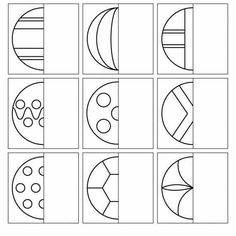 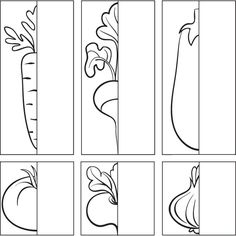 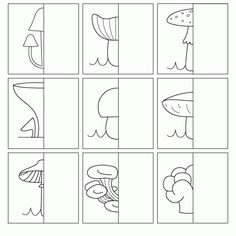 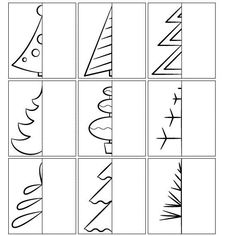 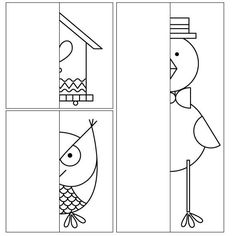 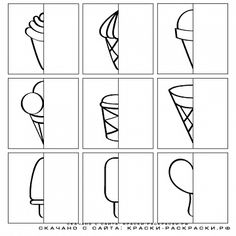 